Министерство науки и высшего образования Российской ФедерацииФилиал ФЕДЕРАЛЬНОГО ГОСУДАРСТВЕННОГО БЮДЖЕТНОГО ОБРАЗОВАТЕЛЬНОГО УЧРЕЖДЕНИЯ ВЫСШЕГО ОБРАЗОВАНИЯ«Байкальский государственный университет» в г. Усть-Илимске(филиал ФГБОУ ВО «БГУ» в г. Усть-Илимске)Кафедра Уголовного и гражданского праваСпециальность 40.02.01 Право и организация социального обеспеченияКОНТРОЛЬНАЯ работа по дисциплине: «ЭКОНОМИКА (2 семестр)»Руководитель Преподаватель		А.Б. КовальИсполнитель  Студент группы ПСз-20П                  					А.А. Иванов  Усть-Илимск 2021Тема 12. КОНКУРЕНЦИЯ И МОНОПОЛИЯКонкуренция в широком смысле:														____ 															____																												____															____																										 		____															____														Конкуренция выступает как 											____															___													         _Цели конкуренции:1. 													2. 													3. 													Сравнительные черты видов конкуренцииФормы конкуренцииВ зависимости от способа поведения фирм на рынке конкуренция проявляется в виде двух основных методов:Ценовая конкуренция – это 										____															____														__________Типы:Неценовая конкуренция – это 										____															____															___		_Включает в себя:1. 											2. 											3. 											4. 											Типы:Признаки рынкаСравнительная таблица рыночных ситуацийТема 13. МИР ДЕНЕГДеньги - 																																																										Символические деньги - 																																									Перечислите причины возникновения денег: 																																																																				Эмиссия денег - 																																										Основные формы денег:Денежная система - 																																																									Нарисуйте схематично денежную систему, указав все основные ее элементы. Ликвидность денег - 																																																								Основные функции денег в современной экономике:1. 														2. 														3. 														Тема 14. ЗАКОНЫ ДЕНЕЖНОГО ОБРАЩЕНИЯДенежная масса страны - 																																									Факторы формирования денежной массы:1) 														 2) 														 3) 														Закона обмена заключается в том, что 																																																							Закон обмена может быть записан как уравнение следующего вида: 					где М — 													;Р — 													:О — 													;V — 														Это уравнение позволяет понять  																																																							Инфляция – это 																																										Покупательская способность денег – 																																																						Падение покупательской способности денег – это 																																																				Изменение покупательской способности оценивается с помощью формулы: 			Причины инфляции: 																																																								Виды инфляцииТема 15. БАНКИ И БАНКОВСКАЯ СИСТЕМАДать определения терминам:банк - 																																											банковская система - 																																																								маржа - 																																											депозит - 																																											кредитный договор - 																																																								кредитоспособность - 																																																								залог - 																																																										государственное казначейство - 																																																							2. Зарисовать структуру современных национальных банковских систем. 
Функции банков в экономике.4. Основные виды банков:5. Составить подробную схему «Банковская система России». 6. Основные функции, цели и задачи Центробанка России.Функции:1. 																														2. 																														3. 																														4. 																														5. 																														Цели:1. 															2. 															3. 															Задачи:1. 																														2. 																														3. 																														4. 																														Тема 16. ЧЕЛОВЕК НА РЫНКЕ ТРУДАНа рынке труда продают и покупают трудовые услуги. Люди стараются выгоднее обменять свою рабочую силу, знания, умения на заработную плату, выплачиваемую ________________________Труд делится на: 						- это 																															- это 																									Методы стимулирования труда:Заработная плата – 																																										Формы оплаты труда:Размер зарплаты не может быть ниже 																																						Факторы формирования заработной платы:Заработная плата в условиях рыночной экономики рождается в соотношении   												на рынке труда.Причины устойчивого различия в уровнях заработной платы: 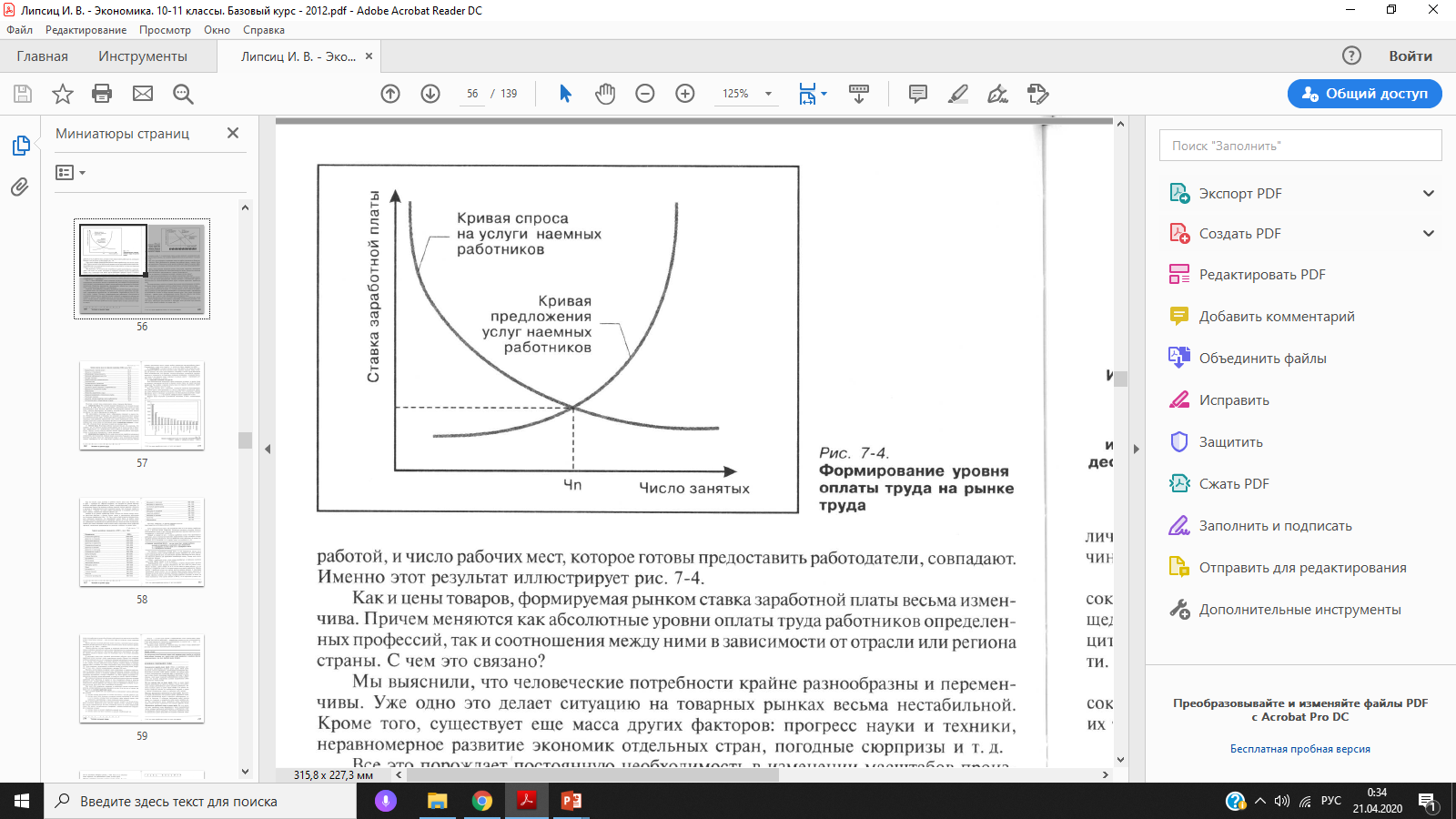 Формирование уровня оплаты труда на рынке труда (описать график) 																																																																			Работники при нарушении их трудовых прав используют разные организованные формы борьбы:Профсоюзы (trade unions) – 																																																										Федерация независимых профсоюзов России (краткое название — ФНПР)Цель профсоюзов: 																																												Задачи профсоюзов: 																																												Права профсоюзов: 																																												Функции профсоюзов:  																																																																											Тема 17. ГОСУДАРСТВЕННЫЙ БЮДЖЕТ(БАЛАНС ДОХОДОВ И РАСХОДОВ ГОСУДАРСТВА)Выплаты из госбюджета:Ассигнования – 																																																										Субсидии – 																																																										Субвенции –  																																																										Дотации  – 																																																											Состояние госбюджета:Нормальное – 																																											Дефицитное – 																																											Дефицитный бюджетГосударственный долг – 																																																								Государственный долг бывает:Внешний – 																																																											Внутренний – 																																																														Тема 18. НАЛОГИ И НАЛОГООБЛОЖЕНИЕНалог - 																																												Налогообложение - 																																											Система налогообложения страны - 																																																							Принципы налогообложения: 																																																																							Функции налогообложения 																																																																																						Налоговая система (нарисовать схематично)Элементы налоговой системы 																																																								Налогоплательщик - 																																										Объект налогообложения -																																										Налоговая база - 																																											Налоговая ставка - 																																											Налоговый период - 																																										Налоговая декларация - 																																										Порядок исчисления налога - 																																									Порядок и сроки уплаты налога - 																																									Налоговые льготы - 																																											Налоговый агент - 																																											Установите соответствие:Установите соответствие:Используя налоговый кодекс РФ, заполните таблицу:Тема 19. ЭКОНОМИЧЕСКИЙ РОСТЭкономический рост - 																																												Условия исчисления экономического роста:																																																Факторы ускорения экономического роста:Изобразите данные факторы на графике схематично:Человеческий капитал - 																																												Экстенсивный рост – 																																												Интенсивный рост - 																																													Внутриотраслевая конкуренцияМежотраслевая конкуренцияСубъектыОбъектыПредпосылкиРезультатФункциональнаяВидоваяПредметнаяСовершенная конкуренция (свободная)Несовершенная конкуренцияВиды несовершенной конкуренцииСодержаниеОсновные черты рыночной ситуацииРынок свободной конкуренцииРынок несовершенной конкуренцииРынок несовершенной конкуренцииРынок несовершенной конкуренцииОсновные черты рыночной ситуацииРынок свободной конкуренцииЧистая монополияОлигополияМонополистическая конкуренцияКоличество фирм, производящих продукциюТип продукцииКонтроль над ценойСтепень сложности входа в отрасльВидОпределениеПримерФункцияПояснениеВид банкаОпределение, примерМетодОписаниеЗаработная платаПоощрения«Участие в успехе»Пенсионное стимулированиеДата основанияТипЛидерОфициальный сайтДоходыРасходыПричиныМеры по снижению дефицитаПраво на информацию Право создавать налоговые посты Право проводить налоговые проверки Право применять налоговое законодательство наиболее выгодным для налогоплательщика способомПраво приостанавливать операции по счетам и налагать арест на имущество Право на конфиденциальность и невмешательство Право взыскивать недоимки по налогам и сборам, а также взыскивать пени Право на вежливое и уважительное отношение Права налогоплательщиковПраво на информацию Право создавать налоговые посты Право проводить налоговые проверки Право применять налоговое законодательство наиболее выгодным для налогоплательщика способомПраво приостанавливать операции по счетам и налагать арест на имущество Право на конфиденциальность и невмешательство Право взыскивать недоимки по налогам и сборам, а также взыскивать пени Право на вежливое и уважительное отношение Права налоговых органовПлатить налоги и сборы Соблюдать законодательство о налогах и сборах Сообщать налоговым органам о существенных изменениях своего положения Устранять выявленные нарушенияОсуществлять контроль за соблюдением законодательства о налогах и сборах, а также принятых в соответствии с ним нормативных правовых актов Встать на налоговый учет Предоставлять налоговые декларации и необходимые сведения Не препятствовать законным действиям должностных лиц и налоговых органов Вести в установленном порядке учет налогоплательщиков Вести в установленном порядке учет доходов, расходов, объектом налогообложения Соблюдать налоговую тайну Обязанности налогоплательщиковПлатить налоги и сборы Соблюдать законодательство о налогах и сборах Сообщать налоговым органам о существенных изменениях своего положения Устранять выявленные нарушенияОсуществлять контроль за соблюдением законодательства о налогах и сборах, а также принятых в соответствии с ним нормативных правовых актов Встать на налоговый учет Предоставлять налоговые декларации и необходимые сведения Не препятствовать законным действиям должностных лиц и налоговых органов Вести в установленном порядке учет налогоплательщиков Вести в установленном порядке учет доходов, расходов, объектом налогообложения Соблюдать налоговую тайну Обязанности налоговых органовФедеральные налоги и сборыРегиональные  налоги и сборыМестныеналоги и сборыФакторПояснение